 AgendaThe Chairman’s WelcomeAttendance and Apologies for absenceMinutes of the last meeting held on the 1 November 2021Matters arising		Declarations of InterestParish Precept							Finance:	Parking paid in to date, this financial year £1114.92Q Payroll Autela £30.00 Chq 6Christmas Tree Donation £50.00 Chq 679	Q3 Salary £279.99 Chq 680Q3 Tax £70.00 Chq 681Q3 Payroll £30.00 Chq 682 Planning Applications: NYM/2021/0643/Fl – Low Hall, Riverside, Sinnington – No Objection20/01580/CLEUD – Fox and Hounds Country Hotel, Sinnington  – NYM/2021/0958/FL – Woodlands, Moor Lane, Sinnington – No ObjectionGrit Bin Main StreetInterpretation boardAOB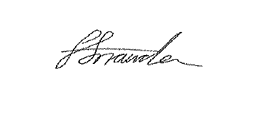 Faye Snowden - Clerk & Responsible Financial OfficerAll residents are welcome to attend, please contact the Clerk with any questions. 